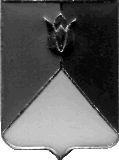 РОССИЙСКАЯ ФЕДЕРАЦИЯАДМИНИСТРАЦИЯ КУНАШАКСКОГО МУНИЦИПАЛЬНОГО РАЙОНА ЧЕЛЯБИНСКОЙ ОБЛАСТИПОСТАНОВЛЕНИЕот 30 января 2024г. № 122В соответствии со статьей 179 Бюджетного кодекса Российской Федерации, Уставом Кунашакского муниципального района ПОСТАНОВЛЯЮ: Внести изменения в муниципальную программу «Повышение безопасности дорожного движения в Кунашакском муниципальном районе на 2023-2027 годы», утвержденную постановлением Администрации Кунашакского муниципального района от 23.01.2023г. №88, согласно приложениям 1,2.Отделу информационных технологий Администрации Кунашакского муниципального района (Ватутин В.Р.) разместить настоящее постановление на официальном сайте администрации Кунашакского муниципального района.3. Организацию выполнения настоящего постановления возложить на заместителя Главы муниципального района по жилищно-коммунальному хозяйству, строительству и инженерной инфраструктуре – руководителя Управления ЖКХ, строительству и энергообеспечению Гиззатуллина А.А.Глава района                                                                                         Р.Г. ВакиловПодпрограмма «Создание безопасных условий для движения пешеходов в Кунашакском муниципальном районе на 2023-2027 годы».Порядок финансирования мероприятий на 2023 годПорядок финансирования мероприятий на 2024 годПрогнозный план финансирования на 2025 годПрогнозный план финансирования на 2026 годПодпрограмма «Содержание, ремонт и капитальный ремонт автомобильных дорог общего пользования районного значения в Кунашакском муниципальном районе на 2023-2027 годы»Порядок финансирования мероприятий на 2023 годПорядок финансирования мероприятий на 2024 годПрогнозный план финансирования на 2025 годПрогнозный план финансирования на 2026 годРуководитель УЖКХСЭ                                                                 А.А. ГиззатуллинО внесении изменений в муниципальную программу «Повышение безопасности дорожного движения в Кунашакском муниципальном районе на 2023-2027 годы»   ПРИЛОЖЕНИЕ 1                                                                                                к постановлению АдминистрацииКунашакского муниципального района  от 23.01.2023 г. № 88                                                                           (в редакции постановления Администрации                                                                                   Кунашакского муниципального района                                                                                               от «     »_____________2024 г. №____)      №НаименованиеСумма
   ВСЕГО, рубВ том числеВ том числеГРБС№НаименованиеСумма
   ВСЕГО, рубОбластной бюджет, руб.Местный бюджет, рубГРБС№НаименованиеСумма
   ВСЕГО, рубОбластной бюджет, руб.Местный бюджет, рубГРБС1Тротуар по ул. Николаева в с. Кунашак5 680 405,600,005 680 405,60УЖКХСЭ1.1Подрядные работы5 584 883,440,005 584 883,44УЖКХСЭ1.2Строительный контроль88 725,860,00 88 725,86УЖКХСЭ1.3Лабораторный контроль6 796,300,006 796,30УЖКХСЭ2Геодезические работы по объекту «Тротуар по ул. Николаева в с. Кунашак50 000,000,0050 000,00УЖКХСЭ3Приобретение (закупка) целевой литературы, методических пособий по безопасности дорожного движения для образовательных учреждений.18 448,000,0018 448,00Управление Образования4Воспитание транспортной культуры у детей и подростков (выставка рисунков «Безопасное поведение на дорогах», проведение детских соревнований «Безопасное колесо», «Папа, мама, я и ПДД»)131 432,970,00131 432,97Управление Образования5Изготовление информационного щита923 520,000,00923 520,00Управление культуры6Разработка проекта организации дорожного движения 183 900,000,00183 900,00УЖКХСЭ7Изготовление технических (кадастровых) планов394 307,300,00394 307,30УИЗО8Установка остановочных павильонов (п.Сосновка, д. Султанаева, д. Мурино)193 537,000,00193 537,00УЖКХСЭ9Обустройство регулируемых перекрестков для пешеходов в с.Кунашак60 000,000,0060 000,00УЖКХСЭ10Установка остановочных павильонов (Дружный, Казакбаево, Карагайкуль)362 229,000,00362 229,00УЖКХСЭИтого7 997 779,870,007 997 779,87№НаименованиеСумма ВСЕГО, руб.В том числеВ том числеГРБС№НаименованиеСумма ВСЕГО, руб.Областной бюджет, руб.Местный бюджет, руб.ГРБС1Приведение пешеходных переходов к национальным стандартам3 081 368,422 927 300,00154 068,42УЖКХСЭ2Тротуар по ул.Николаева в с.Кунашак6 000 000,000,006 000 000,00УЖКХСЭ2.1Подрядные работы5 874 290,190,005 874 290,19УЖКХСЭ2.2Строительный контроль125 709,810,00125 709,81УЖКХСЭ3Установка остановочных павильонов350 000,000,00350 000,00УЖКХСЭ4Приобретение (закупка) целевой литературы, методических пособий по безопасности дорожного движения для образовательных учреждений.75 000,000,0075 000,00УЖКХСЭ5Воспитание транспортной культуры у детей и подростков (выставка рисунков «Безопасное поведение на дорогах», проведение детских соревнований «Безопасное колесо», «Папа, мама, я и ПДД»)75 000,000,0075 000,00УЖКХСЭ5Изготовление технических (кадастровых) планов400 000,000,00400 000,00УЖКХСЭИтого9 981 368,422 927 300,007 054 068,42№НаименованиеСумма ВСЕГО, руб.В том числеВ том числеГРБС№НаименованиеСумма ВСЕГО, руб.Областной бюджет, руб.Местный бюджет, руб.1Устройство тротуаров в Кунашакском муниципальном районе10 000 000,000,00 10 000 000,00УЖКХСЭ2Проектные работы5 072 821,050,005 072 821,05УЖКХСЭ3Приобретение (закупка) целевой литературы, методических пособий по безопасности дорожного движения для образовательных учреждений.75 000,000,0075 000,00Управление Образования4Воспитание транспортной культуры у детей и подростков (выставка рисунков «Безопасное поведение на дорогах», проведение детских соревнований «Безопасное колесо», «Папа, мама, я и ПДД»)75 000,000,0075 000,00Управление Образования5Изготовление технических (кадастровых) планов 500 000,000,00 500 000,00УИЗОИтого15 722 821,050,0015 722 821,05№НаименованиеСумма ВСЕГО, руб.В том числеВ том числеГРБС№НаименованиеСумма ВСЕГО, руб.Областной бюджет, руб.Местный бюджет, руб.1Устройство тротуаров в Кунашакском муниципальном районе20 000 000,000,00 20 000 000,00УЖКХСЭ2Проектные работы7 455 321,050,007 455 321,05УЖКХСЭ3Приобретение (закупка) целевой литературы, методических пособий по безопасности дорожного движения для образовательных учреждений.75 000,000,0075 000,00Управление Образования4Воспитание транспортной культуры у детей и подростков (выставка рисунков «Безопасное поведение на дорогах», проведение детских соревнований «Безопасное колесо», «Папа, мама, я и ПДД»)75 000,000,0075 000,00Управление Образования5Изготовление технических (кадастровых) планов 500 000,000,00 500 000,00УИЗОИтого28 105 321,050,0028 105 321,05   ПРИЛОЖЕНИЕ 2                                                                                           к постановлению АдминистрацииКунашакского муниципального района  от 23.01.2023 г. № 88                                                                           (в редакции постановления Администрации                                                                                   Кунашакского муниципального района                                                                                               от «     »_____________2024 г. №____)      №НаименованиеСумма ВСЕГО, руб.В том числеВ том числеГРБС№НаименованиеСумма ВСЕГО, руб.Областной бюджет, руб.Местный бюджет,ГРБС№НаименованиеСумма ВСЕГО, руб.Областной бюджет, руб.руб.ГРБС1Содержание дорог местного значения в Кунашакском муниципальном районе (Дорсервис)25 821 578,870,0025 821 578,87УЖКХСЭ1Содержание дорог местного значения в Кунашакском муниципальном районе (Дорсервис)25 821 578,870,0025 821 578,87МБУ «Дорсервис»2Иные цели (Дорсервис)12 319 763,720,0012 319 763,72УЖКХСЭ2Иные цели (Дорсервис)12 319 763,720,0012 319 763,72МБУ «Дорсервис»3Ремонт автодороги по ул. Советской Армии в с.Халитово Кунашакского муниципального района 4 713 819,704 478 128,72235 690,98УЖКХСЭ3.1подрядные работы 4 643 045,464 410 893,19232 152,27УЖКХСЭ3.2строительный контроль 49 680,5947 196,562 484,03УЖКХСЭ3.3лабораторный контроль 21 093,6520 038,971 054,68УЖКХСЭ4Ремонт автодороги по ул. Пионерская в с.Кунашак Кунашакского муниципального района2 514 324,272 388 608,05125 716,22УЖКХСЭ4.1подрядные работы2 473 559,832 349 881,84123 677,99УЖКХСЭ4.2строительный контроль26 467,0925 143,731 323,36УЖКХСЭ4.3лабораторный контроль14 297,3513 582,48714,87УЖКХСЭ5Ремонт автодороги по ул. Центральная  в с.Аширово Кунашакского муниципального района5 390 464,385 120 941,16269 523,22УЖКХСЭ5.1подрядные работы5 319 251,055 053 288,50265 962,55УЖКХСЭ5.2строительный контроль56 915,9854 070,182 845,80УЖКХСЭ5.3лабораторный контроль14 297,3513 582,48714,87УЖКХСЭ6Ремонт автодороги по ул. Рыбозаводская в с.Кунашак Кунашакского муниципального района3 188 018,253 028 617,34159 400,91УЖКХСЭ6.1подрядные работы 3 133 397,252 976 727,39156 669,86УЖКХСЭ6.2строительный контроль 33 527,3531 850,981 676,37УЖКХСЭ6.3лабораторный контроль 21 093,6520 038,971 054,68УЖКХСЭ7Ремонт автодороги по ул Труда  в с. Новобурино Кунашакского муниципального района 2 839 992,392 697 992,77141 999,62УЖКХСЭ7.1подрядные работы 2 795 780,192 655 991,18139 789,01УЖКХСЭ7.2строительный контроль 29 914,8528 419,111 495,74УЖКХСЭ7.3лабораторный контроль 14 297,3513 582,48714,87УЖКХСЭ8Ремонт автодороги по ул. Учителей в п. Дружный Кунашакского муниципального района2 907 561,182 762 183,11145 378,07УЖКХСЭ8.1подрядные работы 2 849 184,952 706 725,70142 459,25УЖКХСЭ8.2строительный контроль30 486,2828 961,961 524,32УЖКХСЭ8.3лабораторный контроль 27 889,9526 495,451 394,50УЖКХСЭ9Ремонт автодороги по ул. Ленина в с. Усть-Багаряк Кунашакского муниципального района3 633 301,213 451 636,15181 665,06УЖКХСЭ9.1подрядные работы3 580 690,483 401 655,96179 034,52УЖКХСЭ9.2строительный контроль38 313,3836 397,711 915,67УЖКХСЭ9.3лабораторный контроль 14 297,3513 582,48714,87УЖКХСЭ10Ремонт автодороги по ул. Парковая, Молодежная в п. жд.ст.Муслюмово Кунашакского муниципального района2 880 056,422 736 053,60 144 002,82УЖКХСЭ10.1подрядные работы2 828 695,732 687 260,94141 434,79УЖКХСЭ10.2строительный контроль30 267,0428 753,691 513,35УЖКХСЭ10.3лабораторный контроль 21 093,6520 038,971 054,68УЖКХСЭ11Ремонт автодороги по ул. Трудовая в с. Сары Кунашакского муниципального района4 997 225,784 747 364,49249 861,29УЖКХСЭ11.1подрядные работы4 930 175,554 683 666,77246 508,78УЖКХСЭ11.2строительный контроль52 752,8850 115,242 637,64УЖКХСЭ11.3лабораторный контроль 14 297,3513 582,48714,87УЖКХСЭ12Ремонт автодороги от  ул. Комарова в с. Большой Куяш Кунашакского муниципального района3 125 413,942 969 143,24156 270,70УЖКХСЭ12.1подрядные работы3 071 455,712 917 882,92153 572,79УЖКХСЭ12.2строительный контроль32 864,5831 221,351 643,23УЖКХСЭ12.3лабораторный контроль 21 093,6520 038,971 054,68УЖКХСЭ13Ремонт автодороги по  ул. З. Мухамадеева, ул. Школьная в с. Кунашак Кунашакского муниципального района2 829 388,892 687 919,44141 469,45УЖКХСЭ13.1подрядные работы2 785 288,952 646 024,50139 264,45УЖКХСЭ13.2строительный контроль29 802,5928 312,461 490,13УЖКХСЭ13.3лабораторный контроль 14 297,3513 582,48714,87УЖКХСЭ14Ремонт автодороги по  ул. Центральная в д. Баракова Кунашакского муниципального района5 563 893,845 285 699,15278 194,69УЖКХСЭ14.1подрядные работы5 490 844,455 216 302,23274 542,22УЖКХСЭ14.2строительный контроль58 752,0455 814,442 937,60УЖКХСЭ14.3лабораторный контроль 14 297,3513 582,48714,87УЖКХСЭ15Ремонт автодороги по ул. Комсомольская в с.Халитово Кунашакского муниципального района 2 975 270,212 826 506,69148 763,52УЖКХСЭ15.1подрядные работы2 922 901,512 776 756,43146 145,08УЖКХСЭ15.2строительный контроль31 275,0529 711,291 563,76УЖКХСЭ15.3лабораторный контроль 21 093,6520 038,971 054,68УЖКХСЭ16Ремонт автодороги по ул. Переездная на ст. Тахталым Кунашакского муниципального района 2 872 706,062 729 070,75143 635,31УЖКХСЭ16.1подрядные работы2 828 147,532 686 740,15141 407,38УЖКХСЭ16.2строительный контроль30 261,1828 748,121 513,06УЖКХСЭ16.3лабораторный контроль 14 297,3513 582,48714,87УЖКХСЭ17Ремонт автодороги по ул.Ленина в с.Кунашак Кунашакского муниципального района586 774,04557 435,3429 338,70УЖКХСЭ18Благоустройство территории входа на стадион по ул. Коммунистическая 13А в с. Кунашак2 288 464,000,002 288 464,00УЖКХСЭ18.1подрядные работы2 248 000,000,002 248 000,00УЖКХСЭ18.2строительный контроль40 464,000,0040 464,00УЖКХСЭ19Благоустройство клуба Бараково917 000,000,00917 000,00УЖКХСЭ20Благоустройство ДОЛ им. Баймурзина264 325,140,00264 325,14УЖКХСЭ21Инженерные изыскания по объекту  «Реконструкция а/д по ул.Ленина в с.Кунашак»210 000,000,00210 000,00УЖКХСЭ22Госэкспертиза проектной документации «Реконструкция а/д Б.Иркабаево»996 567,420,00996 567,42УЖКХСЭ23Усиление основания а/д по ул.Школьная, З. Мухамадеева в с.Кунашак599 000,000,00599 000,00УЖКХСЭ24Выполнение работ по монтажу видеонаблюдения общественной территории памятника «Скорбящей матери» по ул.Ленина с.Кунашак7 451,880,007 451,88УЖКХСЭ25Выполнение работ по объекту «Организация ливневых стоков по ул.Труда в с.Новобурино»143 050,510,00143 050,51УЖКХСЭ26Строительный контроль по объекту «Организация ливневых стоков по ул.Труда в с.Новобурино»28 120,030,0028 120,03УЖКХСЭ27Госэкспертиза проектной документации по объекту «Организация ливневых стоков по ул.Труда в с.Новобурино» 24 000,000,0024 000,00УЖКХСЭ28Выполнение ПИР по объекту «А\д Б. Иркабаево-Б.Тюлякова с мостом через р.Караболка»3 212 040,230,003 212 040,23УЖКХСЭ29Стройконтроль по объекту «Благоустройство общественной территории 2мкрн. 2 часть с.Кунашак»80 000,000,0080 000,00УЖКХСЭ30МРСК перенос линий по объекту «А\д Б. Иркабаево-Б.Тюлякова с мостом через р.Караболка»417 393,690,00417 393,69УЖКХСЭ31Строительство моста через р.Караболка2 100 000,000,002 100 000,00УЖКХСЭ32Кадастровые работы по объекту «А\д ул. Северная в с.Кунашак»3 000,000,003 000,00УЖКХСЭ33Стройконтроль по объекту «Благоустройство общественной территории с.Новобурино»70 048,660,0070 048,66УЖКХСЭ34Протокол лабораторных исследований по объекту «Реконструкция а\д ул.Ленина в с.Кунашак»19 818,000,0019 818,00УЖКХСЭ35Госэкспертиза проектной документации5 576 512,150,005 576 512,15УЖКХСЭИтого 106 116 344,8648 467 300,0057 649 044,86 №НаименованиеСумма ВСЕГОВ том числеВ том числеГРБС№НаименованиеСумма ВСЕГООбластной бюджетМестный бюджетГРБС1Содержание дорог местного значения в Кунашакском муниципальном районе (Дорсервис)26 400 000,000,0026 400 000,00УЖКХСЭ1Содержание дорог местного значения в Кунашакском муниципальном районе (Дорсервис)26 400 000,000,0026 400 000,00МБУ «Дорсервис»2Иные цели (Дорсервис)7 000 000,000,007 000 000,00УЖКХСЭ2Иные цели (Дорсервис)7 000 000,000,007 000 000,00МБУ «Дорсервис»3Ремонт автодороги по ул. Южная в с. Кунашак 5 096 675,354 841 841,59254 833,76УЖКХСЭ3.1подрядные работы 4 989 891,674 740 397,09249 494,58УЖКХСЭ3.2строительный контроль 53 391,8450 722,252 669,59УЖКХСЭ3.3лабораторный контроль 53 391,8450 722,252 669,59УЖКХСЭ4Ремонт автодороги по ул. Тихая в с.Кунашак 11 921 485,6811 325 411,39596 074,29УЖКХСЭ4.1подрядные работы 11 671 711,0711 088 125,52583 585,55УЖКХСЭ4.2строительный контроль 124 887,30118 642,936 244,37УЖКХСЭ4.3лабораторный контроль 124 887,31118 642,946 244,37УЖКХСЭ5Ремонт автодороги по ул. Ленина в д. Курманово 5 741 666,845 454 583,50287 083,34УЖКХСЭ5.1подрядные работы 5 621 369,545 340 301,06281 068,48УЖКХСЭ5.2строительный контроль 60 148,6557 141,223 007,43УЖКХСЭ5.3лабораторный контроль 60 148,6557 141,223 007,43УЖКХСЭ6Ремонт автодороги в д. Аминево по ул.Школьная 5 167 591,794 909 212,20258 379,59УЖКХСЭ6.1подрядные работы 5 059 322,304 806 356,19252 966,11УЖКХСЭ6.2строительный контроль 54 134,7451 428,002 706,74УЖКХСЭ6.3лабораторный контроль 54 134,7551 428,012 706,74УЖКХСЭ7Ремонт автодороги пер. Строителей и ул.Целинной в с.Халитово 6 677 008,236 343 157,81333 850,42УЖКХСЭ7.1подрядные работы 6 537 114,006 210 258,30326 855,70УЖКХСЭ7.2строительный контроль 69 947,1166 449,753 497,36УЖКХСЭ7.3лабораторный контроль 69 947,1266 449,763 497,36УЖКХСЭ8Ремонт автодороги по ул. Весенняя в д. Большое Иркабаево2 035 313,551 933 547,87101 765,68УЖКХСЭ8.1подрядные работы 1 992 670,411 893 036,8999 633,52УЖКХСЭ8.2строительный контроль 21 321,5720 255,491 066,08УЖКХСЭ8.3лабораторный контроль 21 321,5720 255,491 066,08УЖКХСЭ9Ремонт автодороги по ул. Ленина в с.Усть-Багаряк6 078 677,935 774 744,03303 933,90УЖКХСЭ9.1.подрядные работы 5 951 319,695 653 753,71297 565,98УЖКХСЭ9.2строительный контроль 63 679,1260 495,163 183,96УЖКХСЭ9.3лабораторный контроль 63 679,1260 495,163 183,96УЖКХСЭ10Ремонт автодороги от примыкания автодороги М5 до д.Ибрагимова Кунашакского районаиЧелябинской области (примыкание к автодороге д.Суртаныш, м.Кунашак)14 098 819,32 13 393 878,36704 940,96УЖКХСЭ10.1подрядные работы 13 803 426,0013 113 254,70690 171,30УЖКХСЭ10.2строительный контроль 147 696,66140 311,837 384,83УЖКХСЭ10.3лабораторный контроль 147 696,66140 311,837 384,83УЖКХСЭ11Ремонт автодороги по ул.Янбаева в пос. Дружный Кунашакского района (с примыканиями к ул.Комсомольская, пер.Энтузиастов)4 576 393,734 347 574,05228 819,68УЖКХСЭ11.1подрядные работы 4 480 510,804 256 485,26224 025,54УЖКХСЭ11.2строительный контроль 47 941,4645 544,392 397,07УЖКХСЭ11.3лабораторный контроль 47 941,4645 544,392 397,07УЖКХСЭ12Ремонт автодороги по ул. Молодежная в пос.Дружный Кунашакского района (с примыканием к ул.Молодежная)1 597 452,031 517 579,4379 872,60УЖКХСЭ12.1подрядные работы 1 563 982,801 485 783,6678 199,14УЖКХСЭ12.2строительный контроль 16 734,6115 897,88836,73УЖКХСЭ12.3лабораторный контроль 16 734,6215 897,89836,73УЖКХСЭ13Ремонт автодороги по ул. Ленина в с. Усть-Багаряк Кунашакского муниципального района  (с примыканиями к а\д Кунашак – Усть -Багаряк,  ул. Чкалова, переулку)4 455 432,604 232 660,96222 771,64УЖКХСЭ13.1подрядные работы 4 362 084,004 143 979,80218 104,20УЖКХСЭ13.2строительный контроль 46 674,3044 340,582 333,72УЖКХСЭ13.3лабораторный контроль 46 674,3044 340,582 333,72УЖКХСЭ14Ремонт автодороги пер.Калинина с пересечением ул.Калинина в с.Усть-Багаряк Кунашакского муниципального района (примыкание к ул.Калинина и Кирова)2 459 538,962 336 562,02122 976,94УЖКХСЭ14.1подрядные работы 2 408 007,602 287 607,22120 400,38УЖКХСЭ14.2строительный контроль 25 765,6824 477,401 288,28УЖКХСЭ14.3лабораторный контроль 25 765,6824 477,401 288,28УЖКХСЭ15Ремонт автодороги ул.Садовая в с с.Новобурино Кунашакского  района  ( с примыканиями к  ул.Комсомольская и Пионерская)4 552 883,964 325 239,76227 644,20УЖКХСЭ15.1подрядные работы 4 457 493,604 234 618,92222 874,68УЖКХСЭ15.2строительный контроль 47 695,1845 310,422 384,76УЖКХСЭ15.3лабораторный контроль 47 695,1845 310,422 384,76УЖКХСЭ16Ремонт автодороги    переулок  между улицами Челябинская - Октябрьская  пос.Муслюмово ж-д.ст.  (примыкание к ул.Челябинская и ул.Октябрьская)2 319 245,182 203 282,92115 962,26УЖКХСЭ16.1подрядные работы 2 270 653,202 157 120,54113 532,66УЖКХСЭ16.2строительный контроль 24 295,9923 081,191 214,80УЖКХСЭ16.3лабораторный контроль 24 295,9923 081,191 214,80УЖКХСЭ17Ремонт автодороги по ул.Свердлова в с.Кунашак  Кунашакского района(с примыканиями к ул. Больничная , ул.Пионерская, ул.Свердлова)4 348 695,484 131 260,70217 434,78УЖКХСЭ17.1подрядные работы 4 257 583,204 044 704,04212 879,16УЖКХСЭ17.2строительный контроль 45 556,1443 278,332 277,81УЖКХСЭ17.3лабораторный контроль 45 556,1443 278,332 277,81УЖКХСЭ18Ремонт автодороги от п. Маяк до примыкания автодороги  Кунашак-Усть-Багаряк Кунашакского муниципального района (с примыканиями к ул.Садовая,ул.Центральная)9 071 448,898 617 876,45453 572,44УЖКХСЭ18.1подрядные работы 8 881 387,208 437 317,84444 069,36УЖКХСЭ18.2строительный контроль 95 030,8590 279,314 751,54УЖКХСЭ18.3лабораторный контроль 95 030,8590 279,314 751,54УЖКХСЭ19Ремонт автодороги по  ул.Школьная с.Сары Кунашакского района ( с примыканиями к ул.Лесная, ул.Свердлова)1 906 226,561 810 915,2495 311,32УЖКХСЭ19.1подрядные работы 1 866 288,001 772 973,6093 314,40УЖКХСЭ19.2строительный контроль 19 969,2818 970,82998,46УЖКХСЭ19.3лабораторный контроль 19 969,2818 970,82998,46УЖКХСЭ20Ремонт автодороги ул.Молодежная с.Сары (с примыканиями к ул.Ленина, ул.Свердлова)3 026 668,452 875 335,03151 333,42УЖКХСЭ20.1подрядные работы 2 963 254,802 815 092,06148 162,74УЖКХСЭ20.2строительный контроль 31 706,8330 121,491 585,34УЖКХСЭ20.3лабораторный контроль 31 706,8230 121,481 585,34УЖКХСЭ21Ремонт автодороги по ул.К-Даяна в с.Кунашак  Кунашакского муниципального района(с примыканиями к ул.Салавата Юлаева, переулку К.Даяна , автодороге Кунашак-Муслюмово)6 905 196,526 559 936,69345 259,83УЖКХСЭ21.1подрядные работы 6 760 521,366 422 495,29338 026,07УЖКХСЭ21.2строительный контроль 72 337,5868 720,703 616,88УЖКХСЭ21.3лабораторный контроль 72 337,5868 720,703 616,88УЖКХСЭ22ПИР дорога д. Сураково5 093 436,350,005 093 436,35УЖКХСЭИтого за 2024 год140 529 831,5896 934 600,0043 595 231,58№НаименованиеСумма ВСЕГОВ том числеВ том числеГРБС№НаименованиеСумма ВСЕГООбластной бюджетМестный бюджетГРБС1Содержание дорог местного значения в Кунашакском муниципальном районе (Дорсервис)26 400 000,000,0026 400 000,00УЖКХСЭ1Содержание дорог местного значения в Кунашакском муниципальном районе (Дорсервис)26 400 000,000,0026 400 000,00МБУ «Дорсервис»2Иные цели (Дорсервис)7 000 000,000,007 000 000,00УЖКХСЭ2Иные цели (Дорсервис)7 000 000,000,007 000 000,00МБУ «Дорсервис»3Ремонт автодороги по ул. Ломоносова в с. Кунашак Кунашакского муниципального района5 998 950,005 699 002,50299 947,50УЖКХСЭ3.1подрядные работы 5 873 262,185 579 599,08293 663,10УЖКХСЭ3.2строительный контроль 62 843,9153 701,713 142,20УЖКХСЭ3.3лабораторный контроль 62 843,9153 701,713 142,20УЖКХСЭ4Ремонт автодороги по ул. 2 Труда в с.Кунашак Кунашакского муниципального района 2 242 359,992 130 242,00112 117,99УЖКХСЭ4.1подрядные работы 2 195 378,882 085 609,95109 768,93УЖКХСЭ4.2строительный контроль 23 490,5622 316,031 174,53УЖКХСЭ4.3лабораторный контроль 23 490,5522 316,021 174,53УЖКХСЭ5Ремонт автодороги по ул. Новая в п. Маяк Кунашакского муниципального района10 349 010,009 831 559,50517 450,50УЖКХСЭ5.1подрядные работы 10 132 181,329 625 572,25506 609,07УЖКХСЭ5.2строительный контроль 108 414,34102 993,635 420,71УЖКХСЭ5.3лабораторный контроль 108 414,34102 993,625 420,72УЖКХСЭ6Ремонт автодороги по ул. М.Джалиля в д. Борисовка Кунашакского муниципального района8 041 360,007 639 292,00402 068,00УЖКХСЭ6.1подрядные работы 7 872 880,367 479 236,34393 644,02УЖКХСЭ6.2строительный контроль 84 239,8280 027,834 211,99УЖКХСЭ6.3лабораторный контроль 84 239,8280 027,834 211,99УЖКХСЭ7Ремонт автодороги по ул. Школьная в д. Каинкуль Кунашакского муниципального района3 480 320,003 306 304,00174 016,00УЖКХСЭ7.1подрядные работы 3 407 401,613 237 031,53170 370,08УЖКХСЭ7.2строительный контроль 36 459,2034 636,241 822,96УЖКХСЭ7.3лабораторный контроль 36 459,1934 636,231 822,96УЖКХСЭ8Ремонт автодороги по ул. Школьная в с. Т.Караболка Кунашакского муниципального района5 249 570,004 987 091,50262 478,50УЖКХСЭ8.1подрядные работы 5 139 582,924 882 603,78256 979,14УЖКХСЭ8.2строительный контроль 54 993,5452 243,862 749,68УЖКХСЭ8.3лабораторный контроль 54 993,5452 243,862 749,68УЖКХСЭ9Ремонт автодороги по ул.Советской Армии в с.Халитово Кунашакского муниципального района 5 734 420,005 447 699,00286 721,00УЖКХСЭ9.1подрядные работы 5 614 274,525 333 560,80280 713,72УЖКХСЭ9.2строительный контроль 60 072,7457 069,103 003,64УЖКХСЭ9.3лабораторный контроль 60 072,7457 069,103 003,64УЖКХСЭ10Ремонт автодороги по ул. Береговая в п. Дружный Кунашакского муниципального района2 085 489,551 981 214,55104 275,00УЖКХСЭ10.1подрядные работы 2 041 795,131 939 704,87102 090,26УЖКХСЭ10.2строительный контроль 21 847,2120 754,841 092,37УЖКХСЭ10.3лабораторный контроль 21 847,2120 754,841 092,37УЖКХСЭ11Ремонт автодороги по ул. С.Юлаева в д. Ибрагимова Кунашакского муниципального района7 518 099,417 142 194,95375 904,46УЖКХСЭ11.1подрядные работы 7 360 582,936 992 554,29368 028,64УЖКХСЭ11.2строительный контроль 78 758,2474 820,333 937,91УЖКХСЭ11.3лабораторный контроль 78 758,2474 820,333 937,91УЖКХСЭ12Благоустройство территории1 000 000,000,001 000 000,00УЖКХСЭИтого за 2025 год85 099 578,9548 164 600,0036 934 978,95№НаименованиеСумма ВСЕГОВ том числеВ том числеГРБС№НаименованиеСумма ВСЕГООбластной бюджетМестный бюджетГРБС1Содержание дорог местного значения в Кунашакском муниципальном районе (Дорсервис)28 400 000,000,0028 400 000,00УЖКХСЭ1Содержание дорог местного значения в Кунашакском муниципальном районе (Дорсервис)28 400 000,000,0028 400 000,00МБУ «Дорсервис»2Иные цели (Дорсервис)7 000 000,000,007 000 000,00УЖКХСЭ2Иные цели (Дорсервис)7 000 000,000,007 000 000,00МБУ «Дорсервис»3Ремонт автодороги по ул.К.Даяна в с. Кунашак Кунашакского муниципального района4 163,039993 954 887,99208 152,00УЖКХСЭ3.1подрядные работы 4 075 817,513 872 026,63203 790,88УЖКХСЭ3.2строительный контроль 43 611,2441 430,682 180,56УЖКХСЭ3.3лабораторный контроль 43 611,2441 430,682 180,56УЖКХСЭ4Ремонт автодороги по ул. Центральная в д.Канзафарова Кунашакского муниципального района 5 846 622,505 554 291,37292 331,13УЖКХСЭ4.1подрядные работы 5 724 126,205 437 919,89286 206,31УЖКХСЭ4.2строительный контроль 61 248,1558 185,743 062,41УЖКХСЭ4.3лабораторный контроль 61 248,1558 185,743 062,41УЖКХСЭ5Ремонт автодороги по ул. Молодежная в д.Канзафарова Кунашакского муниципального района1 271 640,001 208 058,0263 581,98УЖКХСЭ5.1подрядные работы 1 244 997,061 182 747,2262 249,84УЖКХСЭ5.2строительный контроль 13 321,4712 655,40666,07УЖКХСЭ5.3лабораторный контроль 13 321,4712 655,40666,07УЖКХСЭ6Ремонт автодороги по ул. Озерная в д.Канзафарова Кунашакского муниципального района1 271 640,001 208 058,0163 581,99УЖКХСЭ6.1подрядные работы 1 244 997,061 182 747,2162 249,85УЖКХСЭ6.2строительный контроль 13 321,4712 655,40666,07УЖКХСЭ6.3лабораторный контроль 13 321,4712 655,40666,07УЖКХСЭ7Ремонт автодороги по ул. Садовая в с. Новобурино Кунашакского муниципального района2 543 280,682 416 116,64127 164,04УЖКХСЭ7.1подрядные работы 2 489 994,782 365 495,04124 499,74УЖКХСЭ7.2строительный контроль 26 642,9523 310,801 332,15УЖКХСЭ7.3лабораторный контроль 26 642,9523 310,801 332,15УЖКХСЭ8Ремонт автодороги по ул. Комсомольская в с. Новобурино Кунашакского муниципального района762 984,00724 834,8138 149,19УЖКХСЭ8.1подрядные работы 746 998,24709 648,3334 349,91УЖКХСЭ8.2строительный контроль 7 992,887 593,24399,64УЖКХСЭ8.3лабораторный контроль 7 992,887 593,24399,64УЖКХСЭ9Ремонт автодороги по ул.Ленина в с.Сары Кунашакского муниципального района 5 832 233,305 540 621,64291 611,66УЖКХСЭ9.1подрядные работы 5 710 038,485 424 536,56285 501,92УЖКХСЭ9.2строительный контроль 61 097,4158 042,543 054,87УЖКХСЭ9.3лабораторный контроль 61 097,4158 042,543 054,87УЖКХСЭ10Ремонт автодороги по ул. Сов.Армии в с. Халитово Кунашакского муниципального района5 424 880,005 153 636,00271 244,00УЖКХСЭ10.1подрядные работы 5 311 219,905 045 658,90265 561,00УЖКХСЭ10.2строительный контроль 56 830,0553 988,552 841,50УЖКХСЭ10.3лабораторный контроль 56 830,0553 988,552 841,50УЖКХСЭ11Ремонт автодороги по ул. Садовая в с. Бурино Кунашакского муниципального района4 814 921,004 574 174,95240 746,05УЖКХСЭ11.1подрядные работы 4 714 040,544 478 338,51235 702,03УЖКХСЭ11.2строительный контроль 50 440,2347 918,222 552,01УЖКХСЭ11.3лабораторный контроль 50 440,2347 918,222 552,01УЖКХСЭ12Ремонт автодороги по ул. Зеленая в с. Аширово Кунашакского муниципального района5 069 249,004 815 786,54253 462,46УЖКХСЭ12.1подрядные работы 4 963 039,944 714 887,94248 152,00УЖКХСЭ12.2строительный контроль 53 104,5350 449,302 655,23УЖКХСЭ12.3лабораторный контроль 53 104,5350 449,302 655,23УЖКХСЭ13Ремонт автодороги по ул. Школьная в с. Аширово Кунашакского муниципального района1 017 312,30966 446,6950 865,61УЖКХСЭ13.1подрядные работы 995 997,94946 198,0549 799,89УЖКХСЭ13.2строительный контроль 10 657,1810 124,32532,86УЖКХСЭ13.3лабораторный контроль 10 657,1810 124,32532,86УЖКХСЭ14Ремонт автодороги по ул. от а\д Б. Куяш-М5 до д. Голубинка Кунашакского муниципального района7 095 214,826 740 454,06354 760,76УЖКХСЭ14.1подрядные работы 6 946 558,566 599 230,60347 327,96УЖКХСЭ14.2строительный контроль 74 328,1370 611,733 716,40УЖКХСЭ14.3лабораторный контроль 74 328,1370 611,733 716,40УЖКХСЭ15Благоустройство территории5 000 000,000,005 000 000,00УЖКХСЭИтого за 2026 год90 599 578,9547 689 600,0042 909 978,95